ИСКАНЕ ЗА УПРАЖНЯВАНЕ НА ПРАВАОТ СУБЕКТИТЕ НА ДАННИОт …………………………………………………………………………............……..…..…,(трите имена на физическото лице)ЕГН/ЛНЧ …………………………, документ за самоличност: ...... № .............................., изд. от .................... на .......................постоянен/настоящ адрес: гр./с. ……………………………,община………………....…..……….…..…, област …….....……..….……………..………...,ул. (ж.к.) ………………..………..............…………, тел.: …………………...………………,електронна поща ………………………………..адрес за кореспонденция: ……………………........................................................…………..чрез долуподписания/ата пълномощник/законен представител/настойник/попечител ……..………………………....................…......................................................................……...(трите имена и ЕГН)№/дата на пълномощното: …………………………………….Изберете кое свое право искате да упражните:☐Право на достъп☐Право на коригиране☐Право на изтриване (“право да бъдеш забравен“)☐Право на ограничаване на обработката☐Право на възражение срещу обработката☐Право на преносимости/или да ми бъдат предоставени копия от следните документи:............................................................................................................................................................................................................................................................................................................................................................................................................................................................................................................................................................................................................................................................................................................................................................................................................................................................................................................................................................................................................................................................................. (описание на искането)Желая да получа исканата от мен информация по следния начин:☐ Лично от звеното за административно обслужване;☐ По електронен път на електронна поща: ……………..........……………………………;☐ Чрез лицензиран пощенски оператор на адрес: ………................…….……..…………;……………………………..….…………………………..…………….….......……….....……,като декларирам, че пощенските разходи са за моя сметка, платими при получаването на акта за вътрешни пощенски пратки, и съм съгласен документите да бъдат пренасяни от оператора за служебни цели. Индивидуалният административен акт да бъде изпратен:като вътрешна препоръчана пощенска пратка;като вътрешна куриерска пратка;като международна препоръчана пощенска пратка.Прилагам: ☐ Копие на пълномощно (прилага се, ако заявлението е чрез упълномощено лице).Дата: …………………..					      Заявител: ………….…………    											(подпис)	Искане за упражняване на права от субектите на данни се депозира в Община Златарица по един от следните начини:• чрез Системата за сигурно електронно връчване;• чрез имейл изпратен на следните адреси: ob_zlatarica@mail.bg и stoeva.eu@gmail.com;• чрез "Български пощи" ЕАД на адрес: гр. Златарица, ул. "Ст. Попстоянов" №22;• на място в Центъра за информационно обслужване при Община Златарица.	 Искането в електронна форма се подписва с квалифициран електронен подпис от субекта на данните съгласно Закона за електронния документ и електронните удостоверителни услуги.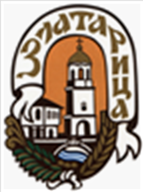 GDPR ПОЛИТИКА ЗА ЗАЩИТА НАЛИЧНИТЕ ДАННИ НА ОБЩИНА ЗЛАТАРИЦА